MIZORAM UNIVERSITY 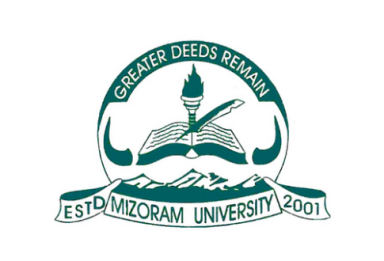 Department of Mass Communication								School of SEMISProf. V.Ratnamala						Aizawl-796004, IndiaProfessor 							Mobile: 8794589361								Email:ratna2maya@gmail.com								mzut147@mzu.edu.inAdvertisement For of Research Associate in ICSSR Major Research Project   Dated: 09/06/2023 Applications are invited for the post of Research Associate (01 No.) in the project entitled as “Combating Cyber Violence through Critical Digital Literacy among Mizo Youth” sponsored by ICSSR New Delhi. The duration of the project will be for two years. The following details will help the interested candidates to decide for attending the interview:The eligible and interested candidates are requested to send their CVs with supporting documents (Class X onwards) along with covering letter on or before 16th June, 2023 with soft copies of testimonials to Prof. V. Ratnamala, Department of Mass Communication, Mizoram University, Aizawl-796004 (Email: ratna2maya@gmail.com) Procedures for Interview: The shortlisted candidates will inform for interview through email/phone after last date of Application. General Terms and Conditions:  The post is purely temporary and is co-terminus with the project.All the original certificates should be produced for verification. No TA & DA will be paid for appearing in the interview.  The decision of selection committee will be final. (Prof. V.Ratnamala) Project DirectorName of the post Research AssociateNo of post 01Essential Qualification *Masters in Communication/Mass communication/Journalism with 55% and NET/SLET//MPhil/ Ph.D. in Journalism and Mass Communication *PhD candidates will be given preference.Remuneration and Emoluments Rs. 20000/Duration of Post 18 Months (One and Half Year) (Initially for six months)